Автономная некоммерческая организациядополнительного профессионального образования«Институт стандартизации, сертификации и метрологии»(АНО ДПО «ИССиМ»)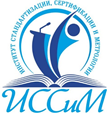 МЕЖДУНАРОДНАЯ НАУЧНО-ПРАКТИЧЕСКАЯ КОНФЕРЕНЦИЯНОВАЯ НАУКА: НОВЫЕ ПЕРСПЕКТИВЫ(с индексацией РИНЦ  дог. № 672-03/2017К)Краснодар – 2019УВАЖАЕМЫЕ КОЛЛЕГИ!Приглашаем принять участие в Международной научно-практической конференции «НОВАЯ НАУКА: НОВЫЕ ПЕРСПЕКТИВЫ» ученых, преподавателей, докторантов, аспирантов, магистрантов, бакалавров, специалистов предприятий.Цель конференции – поиск решений по актуальным проблемам развития; установление контактов между учеными разных регионов, обмен научными результатами и исследовательским опытом.По результатам работы Конференции планируется рассылка в электронном виде сборника материалов и сертификата участника конференции.Материалы для участия в конференции принимаются согласно утвержденному графику в ИнститутеОСНОВНЫЕ НАПРАВЛЕНИЯ/СЕКЦИИ КОНФЕРЕНЦИИТРЕБОВАНИЯ К ОФОРМЛЕНИЮ  МАТЕРИАЛОВФормат текста: WordforWindows – 95/97/2000. Формат страницы: А4 (210×297 мм). Поля: 2,0 см – со всех сторон. Шрифт: размер (кегль) – 14; тип – Times New Roman, Интервал 1,5. Оформление текста:первая строка – в левом верхнем углу проставляется код УДК (обязательно);вторая строка – фамилия (и) и полное имя, отчество автора (-ов), ученая степень, звание, должность – жирными буквами  курсив, выравнивание «по левому краю»;третья строка – полное название образовательного учреждения (организации) в именительном падеже- жирными буквами  курсив;четвертая строка - город, страна – жирными буквами  курсив, выравнивание «по левому краю»;пятая строка – пробел;шестая строка – название статьи заглавными жирными буквами по центру (заглавие не должно дублироваться в аннотации);седьмая  строка – пробел;восьмая строка – аннотация (не дублирует заглавие) – до 500 знаков: актуальность, цель и задачи исследования, методы исследования, результат исследования и его важность, выводы;девятая  строка – ключевые слова и словосочетания (7–10 слов и/или словосочетаний);десятая  строка – пробел;далее текст с «красной» строки;в конце текста – пробел, «Библиографический список» жирными буквами «по левому краю» Шрифт: размер (кегль) – 12; тип – Times New Roman, далее указываются источники (печатные и электронные). Обязательно указывается Spin-код автора в ScienceIndex (РИНЦ), если таковой имеется. Образец оформления статьиУДК ………Попова Алла Семеновна, к.э.н., доцент, заместитель директора по научной работеАНО ДПО «Институт стандартизации, сертификации и метрологии»г. Краснодар,  РоссияОСОБЕННОСТИ ПРИМЕНЕНИЯ ПРОФЕССИОНАЛЬНЫХ СТАНДАРТОВ Аннотация: текстКлючевые слова и словосочетания: текстТекст, текст, текст,……………………………….Библиографический список:1.    ……2.  ……..  и т.д.Spin-код автора в ScienceIndex (РИНЦ)Автор обязан ссылаться на автора и (или) источник заимствования материалов или отдельных результатов.Например, в тексте: [10, с. 81]. В библиографическом списке: 10. Бердяев, Н.А. Смысл истории / Н.А. Бердяев. – М.: Мысль, 1990. – 175 с.«Чужой» текст закавычивается. Цитируемый, рассматриваемый или упоминаемый в тексте документ должен обеспечивать идентификацию и поиск объекта ссылки. Уточнить библиографическое описание источника, на который Вы ссылаетесь в тексте, можно в электронных каталогах библиотек и ведущих научных издательств.Список цитируемой литературы (в алфавите авторов и названий) оформляется по ГОСТ Р 7.1-2003. Название журналов на английском языке может быть сокращено по List of Serial Title Word Abbreviations, либо представлено полностью. Допускается предписанный знак точку и тире, разделяющий области библиографического описания, заменять точкой. Указывайте DOI и электронный адрес публикации (если есть).ВНИМАНИЕ: Для поиска самой актуальной научной информации по темам конференции рекомендуем обращаться на сайты www.elibrary.ru, www.sciencedirect.com, www.springer.com, www.scopus.com, Web of Science Core Collection www.thomsonreuters.com. Предпочтение следует отдавать научным статьям и монографиям.Материалы для публикации и заявку на участие в конференции необходимо отправить по адресу: krasnodar_issim@mail.ru в 2-х отдельных файлах (файлы должны быть «прикрепленными»).Название файла с докладом формируется из фамилии, инициалов автора и номера секции (Петров ИИ-3.rtf), имя файла со сведениями об авторах – из фамилии, инициалов, слова «свед» и номера секции (Петров ИИ-свед-3.rtf).В течение трех рабочих дней после получения заявки и статьи Оргкомитет электронной почтой направляет автору уведомление о получении материалов. Если уведомление о получении материала не поступило, то следует продублировать заявку и статью. Заявка на участие в конференции(заполняется на каждого автора)Оргвзнос 800 (восемьсот) рублей перечисляется на счет организатора конференции и включает в себя: оплату публикации статьи в сборнике  не более 5 страниц и сертификат участника (в электронном виде). За каждую дополнительную страницу публикации объемом более 5-ти страниц стоимость взноса увеличивается на 150 рублей.ВНИМАНИЕ! Оплату оргвзноса следует производить только после получения официального подтверждения о принятии статьи по электронной почте.Скан квитанции об оплате необходимо прислать на e-mail Оргкомитета:(krasnodar_issim@mail.ru)При перечислении оргвзноса просим указать следующие платежные реквизиты:ИНН 2309980366КПП 230901001ОКТМО 03701000ОГРН 1122300005145р/с 40703810100000707017АО «Тинькофф Банк»БИК Банка 044525974 ИНН Банка 7710140679Адрес: г. Краснодар, ул. Кубанская Набережная, д.7, офис 307    «Оргвнос за участие в конференции. Без НДС»Адрес оргкомитета конференции: 350063, г. Краснодар, ул. Кубанская Набережная, д.7, оф.307Телефон для справок: 8-861-268-54-74 или +79186637763 Попова Алла Семеновна, к.э.н, доцент1. Биологические науки.
2. Ветеринарные науки.
3. Географические науки.
4. Геолого-минералогические науки.
5. Физико-математические науки.
6. Медицинские науки.
7. Педагогические науки.
8. Политические науки.
9. Психологические науки.
10. Социологические науки.
11. Филологические науки.12. Фармацевтические науки.
13. Исторические науки.
14. Технические науки.
15. Философские науки.
16. Химические науки.
17. Экономические науки.
18. Юридические науки.
19. Культурология.
20. Искусствоведение.
21. Сельскохозяйственные наукиУчастник(оплату оргвзноса осуществляет физическое лицо)ФамилияУчастник(оплату оргвзноса осуществляет физическое лицо)ИмяУчастник(оплату оргвзноса осуществляет физическое лицо)ОтчествоУчастник(оплату оргвзноса осуществляет физическое лицо)Место работыУчастник(оплату оргвзноса осуществляет физическое лицо)ДолжностьУчастник(оплату оргвзноса осуществляет физическое лицо)Ученая степеньУчастник(оплату оргвзноса осуществляет физическое лицо)ЗваниеУчастник(оплату оргвзноса осуществляет физическое лицо)Электронный адрес, на который будет выслан электронный формат сборника и сертификатУчастник(оплату оргвзноса осуществляет физическое лицо)Телефон рабочийУчастник(оплату оргвзноса осуществляет физическое лицо)Телефон домашнийУчастник(оплату оргвзноса осуществляет физическое лицо)E-mailУчастник(оплату оргвзноса осуществляет физическое лицо)Тема докладаУчастник(оплату оргвзноса осуществляет физическое лицо)Номер секцииУчастник(оплату оргвзноса осуществляет физическое лицо)Даю согласие на отправку Произведения в НЭБ да/нет (нужное почеркнуть)Организация  (оплату оргвзноса осуществляет юридическое лицо)ИндексОрганизация  (оплату оргвзноса осуществляет юридическое лицо)ГородОрганизация  (оплату оргвзноса осуществляет юридическое лицо)УлицаОрганизация  (оплату оргвзноса осуществляет юридическое лицо)Номер домаОрганизация  (оплату оргвзноса осуществляет юридическое лицо)Организация (полное наименование)Организация  (оплату оргвзноса осуществляет юридическое лицо)Руководитель (должность, Ф.И.О.)Организация  (оплату оргвзноса осуществляет юридическое лицо)ИННОрганизация  (оплату оргвзноса осуществляет юридическое лицо)Расчетный счетОрганизация  (оплату оргвзноса осуществляет юридическое лицо)КППОрганизация  (оплату оргвзноса осуществляет юридическое лицо)Название банкаОрганизация  (оплату оргвзноса осуществляет юридическое лицо)Кор. счетОрганизация  (оплату оргвзноса осуществляет юридическое лицо)БИКОрганизация  (оплату оргвзноса осуществляет юридическое лицо)Код по ОКПООрганизация  (оплату оргвзноса осуществляет юридическое лицо)Код по ОКОНХ